Тема занятия: ««Городская проза»: тематика, нравственная проблематика, художественные особенности произведений В.Аксенова, Д.Гранина, Ю.Трифонова. Ю.Трифонов «Обмен»».Инструкция по выполнению задания: 1.Ознакомьтесь с данным ниже  теоретическим материалом:1.«Городская» проза.(Стоит напомнить, что в современной литературе определения типа «деревенская», «городская», «военная» не являются научными терминами, носят условный характер)На определенном этапе развития литературы 60—70-х годов возникло явление, получившее название «городская проза». Противоположный полюс относительно деревенской прозы – это проза городская. Подобно тому как не всякий, писавший о деревне, – деревенщик, так не всякий, писавший о городе, был представителем городской прозы.Представителями этого направления в литературе являются Ю.О.Домбровский, В.С.Маканин, А.Г.Битов, Ю.В.Трифонов.Городская проза — это литература, в которой город в качестве условного фона, специфического историко-литературного колорита, существующих условий жизни занимает важнейшее место и определяет сюжет, тематику и проблематику произведения.В 1960-1970-е годы в России активизировались миграционные процессы: городское население стало быстро увеличиваться. Соответственно изменялись состав и интересы читательской аудитории. Следует помнить, что в те годы роль литературы в общественном сознании была важнее, чем теперь. Естественно, что привычки, манера поведения, образ мыслей и вообще психология городских аборигенов привлекали к себе повышенное внимание.«Проводя своих героев через испытание бытом, испытание повседневной жизнью, он выявляет не всегда уловимую связь бытового, повседневного с высоким, идеальным, обнажает пласт за пластом всю многоплановость натуры человека, всю сложность влияний окружающей среды»(А.Бочаров.)Первооткрывателем городской прозы стал Ю. Трифонов. Его повести «Обмен» (1969), «Предварительные итоги» (1970), «Долгое прощание» (1971), «Другая жизнь» (1975) изображают каждодневную жизнь московской интеллигенции. У читателя складывается впечатление, что писатель сосредоточен исключительно на бытовой стороне жизни, но оно обманчиво. В его повестях действительно не происходит никаких крупных общественных событий, потрясений, душераздирающих трагедий. Однако нравственность человека проходит медные трубы именно здесь, на будничном семейном уровне. Оказывается, что выдержать такое испытание ничуть не легче, чем экстремальные ситуации. На пути к идеалу, о чем мечтают все герои Трифонова, возникают всевозможные мелочи жизни, загромождая дорогу и уводя путника в сторону. Они-то и устанавливают истинную ценность персонажей. Выразительны в этом плане названия повестей.Мы видим жизнь столичных интеллигентов, повседневные нравственные отношения в общественной среде.2.Краткая биография Ю.Трифонова.                        ТРИФОНОВ ЮРИЙ ВАЛЕНТИНОВИЧ                                                    (1925 - 1981)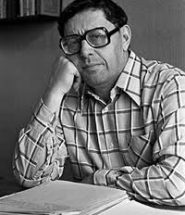 Трифонов Юрий Валентинович (1925 - 1981), прозаик.
Родился 28 августа в Москве в семье профессионального революционера, который участвовал в вооруженном восстании в Ростове (прошел ссылку и каторгу), в организации в 1917 Красной Гвардии в Петрограде, в гражданской войне, в 1918 спасал золотой запас республики, работал в Военной коллегии Верховного суда. Отец был для будущего писателя подлинным образцом революционера и человека. Для двенадцатилетнего мальчика стал трагедией арест отца, в невиновности которого он был уверен и в 1937, когда это случилось, и позже. В 1938 была арестована и мать. "Сын врага народа" после средней школы не мог поступить ни в один вуз, поэтому ему пришлось работать на авиационном заводе слесарем, диспетчером цеха, редактором заводской многотиражки.
Получив необходимый рабочий стаж, Трифонов поступает в Литературный институт им. М.Горького, который окончил в 1949. Известность приобрел после выхода в свет романа "Студенты" (1950).
Весной 1952 уезжает в командировку в Каракумы, на трассу Главного Туркменского канала. На долгие годы писательская судьба Ю.Трифонова оказалась связанной с Туркменией. В 1959 появился цикл рассказов и очерков "Под солнцем", в котором впервые обозначаются черты собственно трифоновского стиля. В 1962 пишет роман "Утоление жажды".
Реабилитация отца (1955) дала возможность в 1965 написать документальную повесть "Отблеск костра" на основе сохранившегося архива отца.
В 1966 - 69 написал ряд рассказов - "Вера и Зойка", "В грибную осень" и др.
В 1969 выходит первая повесть из цикла "городских" "Обмен", за нею следуют (1970 - 76) "Предварительные итоги", "Долгое прощание", "Другая жизнь", "Дом на набережной".
В 1973 был издан роман о народовольцах - "Нетерпение", исследующий в человеке "неистребимый генетический код истории", связывающий воедино прошлое, настоящее и будущее.
В последние годы были написаны: роман "Старик" и цикл рассказов "Опрокинутый дом". Умер Ю.Трифонов в Москве в 1981.3.Анализ повести Ю.Трифонова «Обмен».В 1969-ом году писатель выпускает повесть «Обмен». Действие бытовой драмы происходит в конце 1960-х годов в Москве.Жена Виктора Дмитриева настаивает на обмене их комнаты и комнаты смертельно больно матери героя на двухкомнатную квартиру. Мужчина понимает неоднозначность такого обмена, учитывая, что Лена и свекровь ладят плохо.Автор изображает две семьи Дмитриевых и Лукьяновых, породнившиеся благодаря женитьбе своих детей. Эти семьи прямо противопоставлены друг другу. Родители Виктора Дмитриева — потомственные интеллигенты. Семья Лены Лукьяновой противоположна и по происхождению, и по культурному уровню. Для этой семьи чувство любви подменяет чувство долга. Но они практичные люди, «умеющие жить», в отличие от непрактичных, не умеющих приспосабливаться Дмитриевых. У одних «вся обстановка сверкает», другие, хоть и благородные, но живут в бедности.Цель жизни Лены — организовать свой быт максимально удобно. Она получает работу в хорошем месте, где уже числятся «две идеально устроенные в этой жизни приятельницы». Её отец помогает устроиться на работу и Виктору.В произведении мы видим противопоставление Лены и матери Виктора Ксении Фёдоровны. Женщину «любят друзья, уважают сослуживцы, ценят соседи по квартире и павлиновской даче, потому что она добродетельна, уступчива, готова прийти на помощь и принять участие». Ксения Фёдоровна привыкла всем помогать.Таня, бывшая возлюбленная Виктора, тоже делает всё бескорыстно. Её образ воплощает собой искреннюю любовь. Она всё ещё испытывает чувства к Дмитриеву, но понимает, что никакой надежды на ответные чувства нет.«Квартирный вопрос» становится испытанием для героев произведения. Обмен – сюжетный стержень повести (метафора, которую использует автор). В повести совершается «обмен нравственный. Лена со своей жизненной хваткой «…вгрызалась в свои желания, как бульдог. Такая миловидная женщина-бульдог с короткой стрижкой соломенного цвета и всегда приятно загорелым, слегка смуглым лицом. Она не отпускала до тех пор, пока желания — прямо у неё в зубах — не превращались в плоть».Виктор, страдая от безволия, не может, не умеет противостоять своей жене. Он отлично понимает весь ужас происходящего, осознаёт цену обмена, но не находит в себе сил чем-то воспрепятствовать этому.Ксения Фёдоровна болеет. После операции она чувствует себя лучше. Дмитриев не знает, как сказать ей об обмене. Лена с лёгкостью составляет для мужа план разговора с Ксенией Фёдоровной. «Вали всё на меня!» — советует она. От неё далеки переживания героя. Когда отец Лены лежит с инсультом, она думает только о том, что у неё горит путевка в Болгарию, и спокойно отправляется на отдых.Человек может нравственно деградировать, следуя на поводу своих желаний. Суть названия повести, авторская позиция раскрываются в диалоге Ксении Фёдоровны с сыном об обмене: «— Есть ещё такой вариант: можно обменяться, поселиться с тобой в одной квартире — тогда Лора будет независима...— Обменяться с тобой?— Нет, не со мной, а с кем-то, чтобы жить со мной.— Ах, так? Ну, конечно, понимаю. Я очень хотела жить с тобой и с Наташенькой... — Ксения Фёдоровна помолчала. — А сейчас — нет.— Почему?— Не знаю. Давно уже нет такого желания.Он молчал, ошеломлённый.Ксения Фёдоровна смотрела на него спокойно, закрыла глаза. Было похоже, что она засыпает. Потом сказала:— Ты уже обменялся, Витя. Обмен произошёл...— Вновь наступило молчание. С закрытыми глазами она шептала невнятицу: — Это было очень давно. И бывает всегда, каждый день, так что ты не удивляйся, Витя».Обмен всё же совершается незадолго до смерти Ксении Фёдоровны. Виктор превращается в холодного, чёрствого человека, живущего самообманом. Его юношеские стремления и настоящие, искренние мечты превращаются в недоступные грёзы. Так герой деградирует как личность и утрачивает родственные связи. Всю вину он возлагает на стечение обстоятельств, которые он так и не смог победить. Виктор отступает от «совести»: по отношению к работе, к любимой женщине, к матери. Он «мучился, изумлялся, ломал себе голову, но потом привык. И успокоился на той истине, что нет в жизни ничего более мудрого и ценного, чем покой, и его нужно беречь изо всех сил».«Ещё не старик, но уже пожилой, с обмякшими щёчками дяденька», — таким видит Виктора в конце повести рассказчик. А ведь герою только тридцать семь лет.Начало формыКонец формы.2. Выполните практическое задание по теме:Задание №1:Прочитайте повесть Ю.Трифонова «Обмен» или посмотрите фильм.Задание №2:Ответьте на вопросы теста.Тест.Ю. В. Трифонов.1. Годы жизни писателя.а) 1905-1984  б) 1920-1980в) 1925-19812. Определить жанр произведения «Обмен».а) рассказб) роман  в) повесть.3. Назовите журнал, первым напечатавший повесть Ю. Трифонова «Обмен»а) «Знамя»б) «Новый мир»в) «Москва»4. Какова основная проблематика повестиа) роль любви, привязанности в жизни человекаб) быт, затягивание бытомв) утрата нравственных основ5. Какой основной прием использует автор в повести для разрешения проблематики произведения.а) противопоставление героевб) прямая авторская характеристикав) сопоставление  г) раскрытие в диалоге героями  6. Сюжет повести представляет собой цепь событий, каждое из которых является самостоятельной новеллой. Сколько новелл содержится в повести?а) 1, б) 2, в) 3, г) 4, д) 5, е) 6.7. Кто является главным носителем ценностей семьи Дмитриевых?а) Еленаб) Викторв) Федор Николаевич8. Каков смысл названия повести «Обмен»?а) квартирный вопросб) моральное разрушение человека  в) умение житьКритерии оценки:  1. От 4 до 8 правильных ответов оценка «5».2. От 4 до 7 правильных ответов оценка «4».3. 4 правильных ответа оценка «3».4. Меньше 4 правильных ответов незачет.    3. Материал с выполненным заданием отправить по адресу: yeroshenkova67@mail.ru